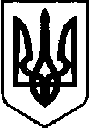 Міністерство  освіти  і  науки України
Макіївське професійне училище соціальної реабілітації                                                    ім. А. С. Макаренка	НАКАЗ« 31 » серпня  2021 р.                                 смт Балахівка                                         №_______          Про  організацію методичної роботи у 2021-2022 навчальному році На підставі наказу МОН України від 30.05.2006 № 419 «Про затвердження Положення про організацію навчально-виробничого процесу у професійно-технічних навчальних закладах»,  з метою подальшого удосконалення методичної роботи, професійної компетентності педагогічних працівників, створення комплексно-методичного забезпечення предметів і професій, вивчення, узагальнення та поширення кращого досвіду, а також з метою підвищення ефективності навчально-виховного процесуНАКАЗУЮ:Педагогічному колективу продовжити роботу над єдиною науково-методичною проблемою: «Впровадження в навчальний процес сучасних освітніх технологій та створення умов для повноцінної освіти молоді».2. У зв’язку з переважною більшістю викладачів - зовнішніх та внутрішніх сумісників організувати роботу методичних комісій не має можливості. Робочі навчальні плани і освітні програми  викладачам погоджувати з заступником директора з НВР Пасічник О.В. 3.    Затвердити таку структуру методичної роботи у закладі:педагогічна радаінструктивно-методична нарада.4.    Затвердити графік проведення атестації інженерно-педагогічних працівників до 21.10.2021 року.5.  Провести чергову атестацію педагогічних працівників 30.03.2022 року. 6.  Педагогічним працівникам працювати над індивідуальними методичними проблемами.7.   Використовувати інноваційні технології з метою покращення якості навчально-виховного процесу.8.    Контроль за виконанням наказу покласти на заступника директора з навчально-виробничої роботи Пасічник Олену Володимирівну.В. о. директора                                           Руслан ЧОРНОМОР